CLUB TOP 5 PROJECTS (only):CREATIVITY ENTRY: Choose one of your top five entries to be judged for the Club Creativity Project. Award Entry Instructions:Awarded to the club (General and Junior) reporting the best overall work in Fundraising projects. List (up to but no more than) your top FIVE (5) projects and/or programs held in this program area. Choose ONE project or program for the Club Creativity Project Award Entry.  This entry will be judged in addition to the Overall Award Entry.  (1) overall winner and (1) creative winner will be chosen.  Include information about the impact of your project upon the community and list other community groups involved.Include information that tells the story and answers the questions: Who? What? Where? Why? How?Include statistics for each project and/or program area.Award Entry Narratives are limited to three (3) additional pages, single-spaced, no less than 10pt type.Separately – total ALL your club projects/programs, hours, dollars and number of members in this program for entry on the CP&S Form. Report totals on CP&S Form, totals should match.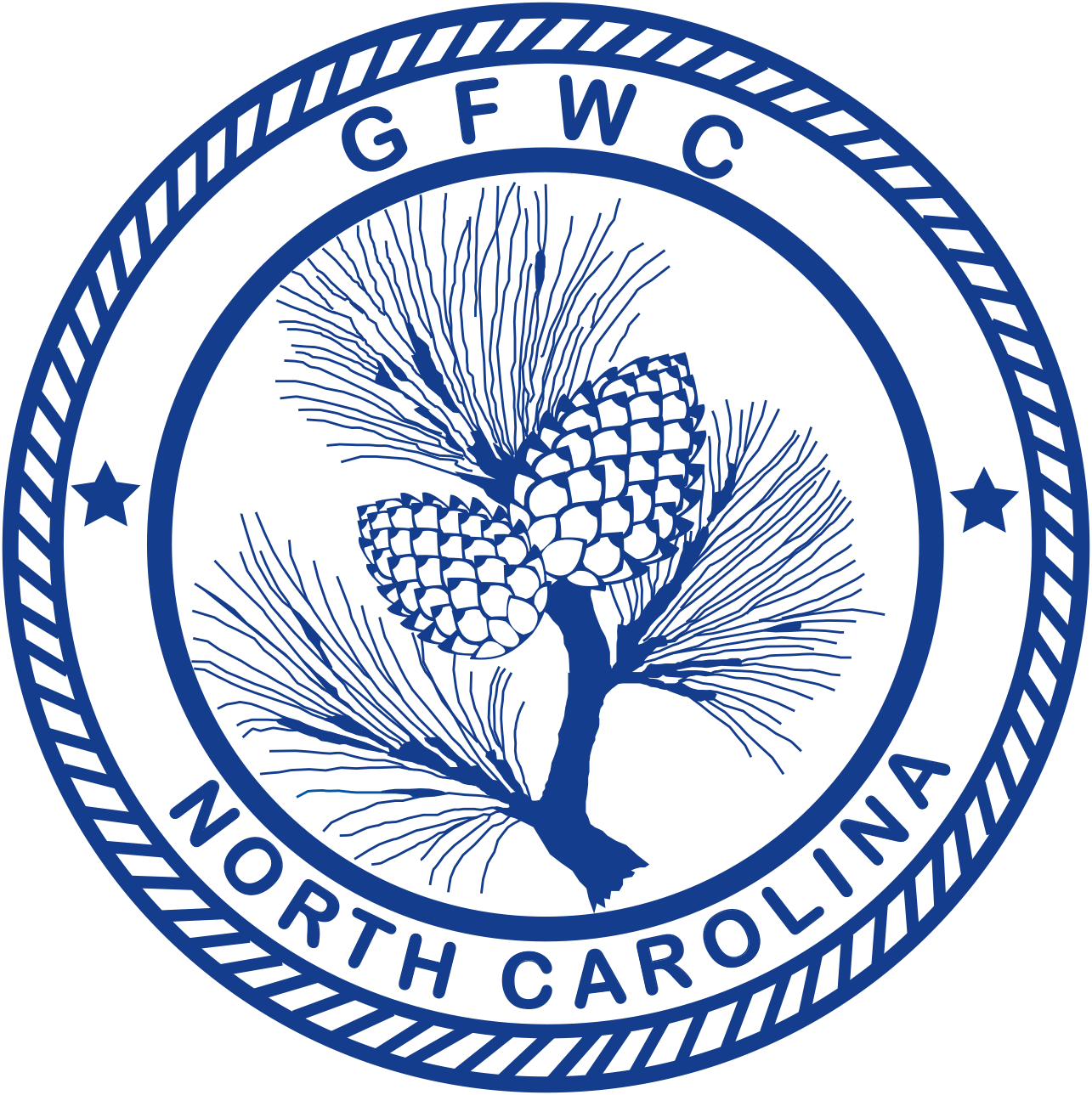 General Federation of Women’s Clubs of North Carolina
GFWC-NC Fundraising 
Award Entry Narrative(Please copy form for both reporting years of this administration)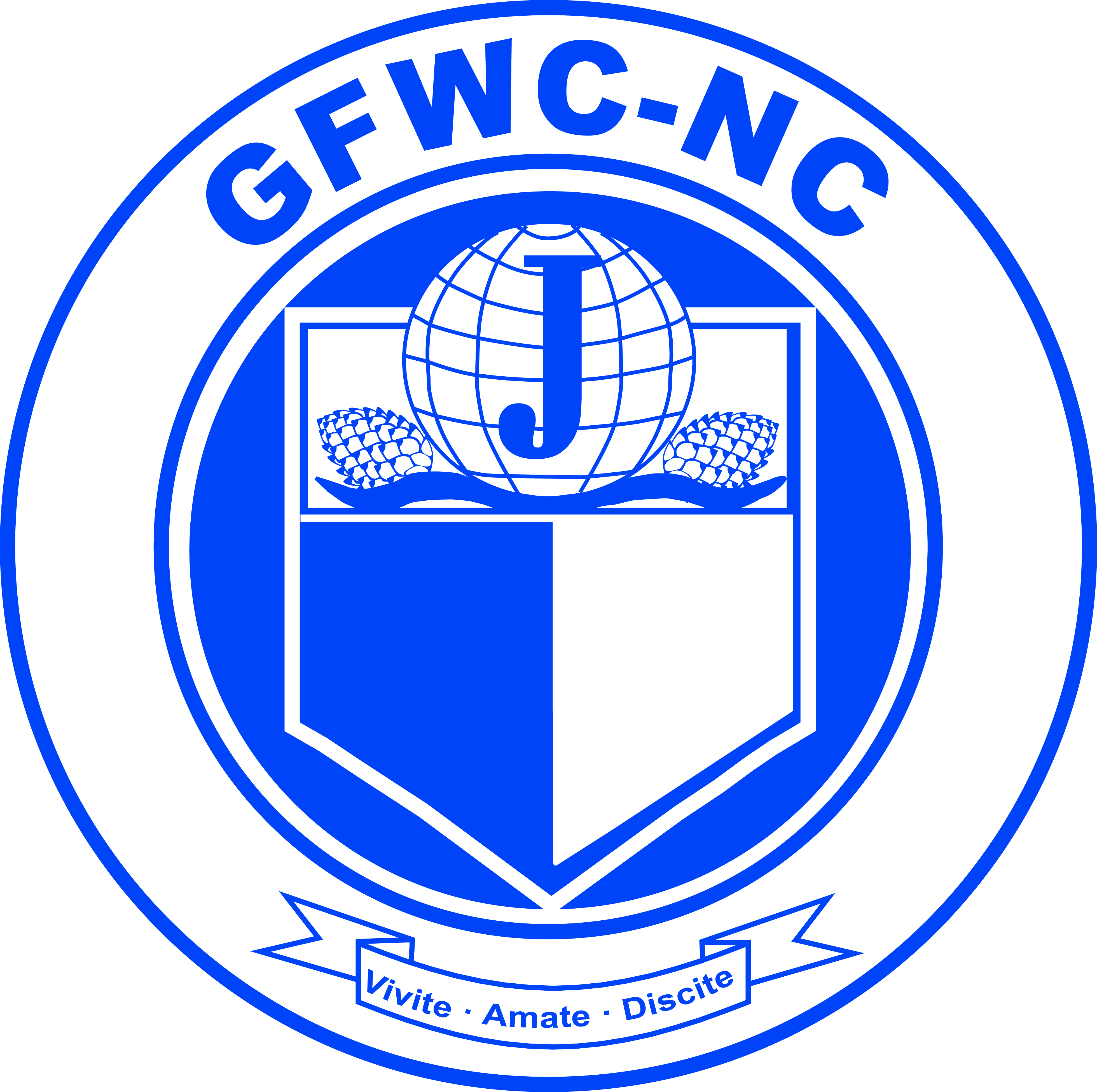 Cindy Hewett, Chairman1304 Hewett Farms Rd., Shallotte, NC 28470 Phone 910-209-1847,  Email: chewett@atmc.net Deadline: MIDNIGHT, February 1stPostmarked or EmailedSubmit three (3) copies of this Entry Form and your Narrative to the Chairman Club NameClub NameGeneral/JuniorGeneral/JuniorAddress/CityAddress/CityTotal # of MembersDistrictClub President’s NamePhone #Email AddressEmail AddressProject/Program# Programs & Projects# Members ParticipatingVolunteer HoursDollars RaisedCREATIVE PROJECT:Project# Members ParticipatingVolunteer HoursDollars DonatedIn-Kind DonationsNarrative Included?Supporting GFWC-NC Arts FundSupporting GFWC-NC Legacy FundSupporting GFWC-NC General Trust FundSupporting GFWC-NC Corporate Champions for Women & ChildrenSupporting GFWC-NC Sallie Southall Cotten Scholarship FundSupporting GFWC-NC Whitener FundSupporting 1902 SocietySupporting GFWC-NC Greeson-Johnson Teaching Sch. FundSupporting GFWC Endowment FundSupporting GFWC Legacy FundSupporting GFWC endorsed fundraisersTOTALS for above projects